Администрация ПОСТАНОВЛЯЕТ: 1.Внести изменения в постановление администрации муниципального района «Печора» от 03.04.2012 № 545 «Об утверждении Порядка определения объема и условий предоставления субсидий на иные цели муниципальным бюджетным и автономным учреждениям»:1.1. Пункт 2 приложения изложить в следующей редакции:«2. Субсидии муниципальным учреждениям предоставляются в соответствии с решением Совета муниципального района «Печора» о бюджете на очередной финансовый год на цели, не связанные с возмещением нормативных затрат на выполнение муниципального задания:- капитальный ремонт зданий, оборудования;- текущий ремонт (если он не включен в нормативные затраты);- крупные (разовые) закупки оборудования (за исключением расходов, включенных в нормативные затраты);- реализация программных мероприятий;- субсидия на расходы, связанные с паспортизацией учреждений;- субсидия на исполнение в денежной форме публичных обязательств перед физическим лицом;- субсидия на проведение аудиторской проверки;- погашение задолженности по обязательствам перед работниками учреждения по заработной плате по предъявленным исполнительным листам;- приобретение основных средств и материальных запасов;- организация питания детей;- содержание имущества;- оплата расходов на коммунальные услуги;- организация работы оздоровительных лагерей с дневным пребыванием детей в муниципальных учреждениях муниципального района «Печора»;- услуги, связанные с установкой пожарно-охранной сигнализации.».2. Настоящее постановление вступает в силу с момента принятия, подлежит размещению на официальном сайте муниципального района «Печора».АДМИНИСТРАЦИЯ МУНИЦИПАЛЬНОГО РАЙОНА «ПЕЧОРА»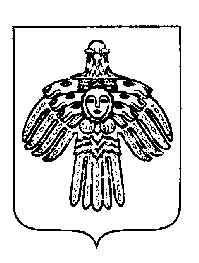 «ПЕЧОРА»  МУНИЦИПАЛЬНÖЙ  РАЙОНСААДМИНИСТРАЦИЯ ПОСТАНОВЛЕНИЕ ШУÖМПОСТАНОВЛЕНИЕ ШУÖМПОСТАНОВЛЕНИЕ ШУÖМ«20 »   декабря  2019 г.г. Печора,  Республика Коми                                        № 1615И.о. главы муниципального района – руководителя администрации	В. А. Анищик